Forum Alternance IUT Colmar-Mulhouse 2022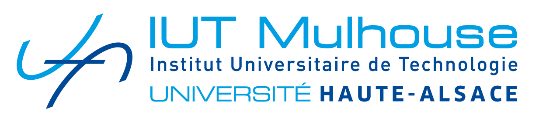 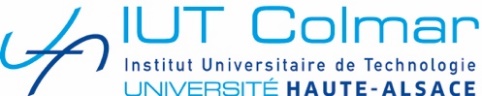 Le Forum Alternance IUT Colmar-Mulhouse (anciennement Recrut’Apprentis) prent une forme dématérialisée avec la situation sanitaire que nous connaissons. Les forums de recrutement sont particulièrement appréciés par les entreprises, car à cette occasion, un recruteur peut échanger avec un certain nombre de candidats. Ce document a pour objectif de préserver cet aspect en proposant aux candidats d’inclure une lettre de motivation et un CV. Fiche de présentationNom : 	Prénom : 	Renseigner les formations dans lesquelles vous êtes candidat : (Double-cliquer sur la case à cocher, puis sélectionner « case active »)IUT de Mulhouse B.U.T.  Gestion des entreprises et des administrations (GEA) Management de la Logistique et des Transprts (MLT)  - Ex :Gestion Logistique et Transport (GLT) Métiers du multimédia et de l'Internet (MMI)** Génie électrique et informatique industrielle (GEii)* Génie mécanique et productique (GMP)* Science et génie des matériaux (SGM)**Licences Professionnelles  Métiers de la GRH : assistant Métiers de la gestion et de la comptabilité : contrôle     de gestion  Métiers de la gestion et de la comptabilité : fiscalité  Management des Processus Logistiques, parcours Logistiques - Études et Projets d’Organisation  Métiers de la communication : chargé de Communication e-Commerce et Marketing numérique, parcours e-Marketing et Acquisition de Trafic naturel et payant  Métiers du numérique, conception, rédaction et réalisation web, parcours Webdesigner Webdéveloppeur Systèmes Automatisés, réseaux et informatique et industrielle Métiers de la qualité, parcours Démarche et Système de Management de la Qualité Métiers de l'industrie : conception de produits industriels Métiers de l'industrie : conception et mise en forme des matériaux, parcours Plasturgie et Matériaux CompositesIUT de ColmarB.U.T.  Carrières Juridique (CJ)** Génie Biologique, option Agronomie (CB)** Génie Thermique et Énergie (GTE)* Métiers de la Transition et de l’Efficacité Energétiques Ex :Hygiène Sécurité Environnement (HSE) Réseaux et Télécommunications (RT)** Techniques de Commercialisation (TC)*Licences Professionnelles Assurance, banque, Assurance, parcours Gestion 		       patrimoniale  Bio-industries et Biotechnologies : Biologie moléculaire et	       cellulaire  Commercialisation des Produits alimentaires, parcours Vins et Commerce          Métiers de l’énergétique, de l’environnement et du développement durable, parcours Expertise Thermique et Efficience énergétique  Métiers de l’immobilier : Gestion et développement de patrimoine immobilier          Métiers du tourisme, parcours Conduite de projets touristiques  Métiers des Réseaux Informatiques et de Télécommunication, parcours ASUR  Métiers des Réseaux Informatiques et de Télécommunication, parcours ARM  Sécurité des Biens et des Personnes, parcours Animateur, Qualité, Sécurité, Environnement dans l’Entreprise    Technico-Commercial Veuillez insérer sur cette page votre lettre de motivation & CV sur la page suivanteEnsuiteConnectez-vous à votre espace ou créez votre profil sur leCareer Center de l’UHAInscrivez-vous à l’évènement Forum Apprentissage IUT Colmar-MulhouseUploadez la version pdf de ce document dans le champ « utilisez un autre CV » 